Non-Halogenated Solvent Waste.  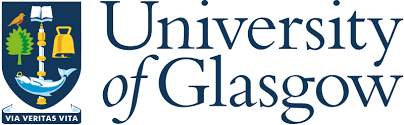 Non-Halogenated Solvent Waste.  Non-Halogenated Solvent Waste.  Non-Halogenated Solvent Waste.  Non-Halogenated Solvent Waste.  Non-Halogenated Solvent Waste.  Non-Halogenated Solvent Waste.  Contact NameSchool / ServiceContact NumberManager / PIChemical Name(s) / Type of WasteChemical Name(s) / Type of WasteChemical Name(s) / Type of WasteChemical Name(s) / Type of WasteChemical Name(s) / Type of WasteChemical Name(s) / Type of WasteChemical Name(s) / Type of Waste Mixture of non-halogenated, flammable 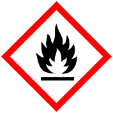  waste solvents Mixture of non-halogenated, flammable  waste solvents Mixture of non-halogenated, flammable  waste solvents Mixture of non-halogenated, flammable  waste solvents Mixture of non-halogenated, flammable  waste solvents Mixture of non-halogenated, flammable  waste solvents Mixture of non-halogenated, flammable  waste solventsPhysical form (e.g. liquid, solid, contaminated consumables)Physical form (e.g. liquid, solid, contaminated consumables)Physical form (e.g. liquid, solid, contaminated consumables)Physical form (e.g. liquid, solid, contaminated consumables)Physical form (e.g. liquid, solid, contaminated consumables)Physical form (e.g. liquid, solid, contaminated consumables)Physical form (e.g. liquid, solid, contaminated consumables)Hazard Properties (Check all that apply)Hazard Properties (Check all that apply)Hazard Properties (Check all that apply)Hazard Properties (Check all that apply)Hazard Properties (Check all that apply)Hazard Properties (Check all that apply)Hazard Properties (Check all that apply)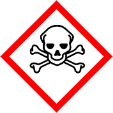 Toxic            Toxic            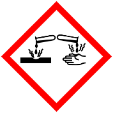 Corrosive     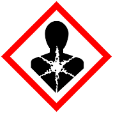 Health Hazard  Health Hazard  Health Hazard  Other (Specify)                                   Hazardous waste containers should be filled to no more than ¾ of their capacity and must be properly sealed.  Incomplete or illegible labelling, unsealed or leaking containers may result in the collection being rejected. Hazardous waste containers should be filled to no more than ¾ of their capacity and must be properly sealed.  Incomplete or illegible labelling, unsealed or leaking containers may result in the collection being rejected. Hazardous waste containers should be filled to no more than ¾ of their capacity and must be properly sealed.  Incomplete or illegible labelling, unsealed or leaking containers may result in the collection being rejected. Hazardous waste containers should be filled to no more than ¾ of their capacity and must be properly sealed.  Incomplete or illegible labelling, unsealed or leaking containers may result in the collection being rejected. Hazardous waste containers should be filled to no more than ¾ of their capacity and must be properly sealed.  Incomplete or illegible labelling, unsealed or leaking containers may result in the collection being rejected. Hazardous waste containers should be filled to no more than ¾ of their capacity and must be properly sealed.  Incomplete or illegible labelling, unsealed or leaking containers may result in the collection being rejected. Hazardous waste containers should be filled to no more than ¾ of their capacity and must be properly sealed.  Incomplete or illegible labelling, unsealed or leaking containers may result in the collection being rejected.  Non-Halogenated Solvent Waste. Non-Halogenated Solvent Waste. Non-Halogenated Solvent Waste. Non-Halogenated Solvent Waste. Non-Halogenated Solvent Waste. Non-Halogenated Solvent Waste. Non-Halogenated Solvent Waste.Contact NameSchool / ServiceContact NumberManager / PIChemical Name(s) / Type of WasteChemical Name(s) / Type of WasteChemical Name(s) / Type of WasteChemical Name(s) / Type of WasteChemical Name(s) / Type of WasteChemical Name(s) / Type of WasteChemical Name(s) / Type of Waste Mixture of non-halogenated, flammable  waste solvents Mixture of non-halogenated, flammable  waste solvents Mixture of non-halogenated, flammable  waste solvents Mixture of non-halogenated, flammable  waste solvents Mixture of non-halogenated, flammable  waste solvents Mixture of non-halogenated, flammable  waste solvents Mixture of non-halogenated, flammable  waste solventsPhysical form (e.g. liquid, solid, contaminated consumables)Physical form (e.g. liquid, solid, contaminated consumables)Physical form (e.g. liquid, solid, contaminated consumables)Physical form (e.g. liquid, solid, contaminated consumables)Physical form (e.g. liquid, solid, contaminated consumables)Physical form (e.g. liquid, solid, contaminated consumables)Physical form (e.g. liquid, solid, contaminated consumables)Hazard Properties (Check all that apply)Hazard Properties (Check all that apply)Hazard Properties (Check all that apply)Hazard Properties (Check all that apply)Hazard Properties (Check all that apply)Hazard Properties (Check all that apply)Hazard Properties (Check all that apply)Toxic            Toxic            Corrosive     Health Hazard  Health Hazard  Health Hazard  Other (Specify)                                   Hazardous waste containers should be filled to no more than ¾ of their capacity and must be properly sealed.  Incomplete or illegible labelling, unsealed or leaking containers may result in the collection being rejected. Hazardous waste containers should be filled to no more than ¾ of their capacity and must be properly sealed.  Incomplete or illegible labelling, unsealed or leaking containers may result in the collection being rejected. Hazardous waste containers should be filled to no more than ¾ of their capacity and must be properly sealed.  Incomplete or illegible labelling, unsealed or leaking containers may result in the collection being rejected. Hazardous waste containers should be filled to no more than ¾ of their capacity and must be properly sealed.  Incomplete or illegible labelling, unsealed or leaking containers may result in the collection being rejected. Hazardous waste containers should be filled to no more than ¾ of their capacity and must be properly sealed.  Incomplete or illegible labelling, unsealed or leaking containers may result in the collection being rejected. Hazardous waste containers should be filled to no more than ¾ of their capacity and must be properly sealed.  Incomplete or illegible labelling, unsealed or leaking containers may result in the collection being rejected. Hazardous waste containers should be filled to no more than ¾ of their capacity and must be properly sealed.  Incomplete or illegible labelling, unsealed or leaking containers may result in the collection being rejected. 